Rafał Niburski						  Szczecin, 03.04.2018 r.radny Rady MiastaZapytanieProszę o uzupełnienie mozaiki przy Urzędzie Miasta.  Obecny widok nie stanowi dobrej wizytówki magistratu.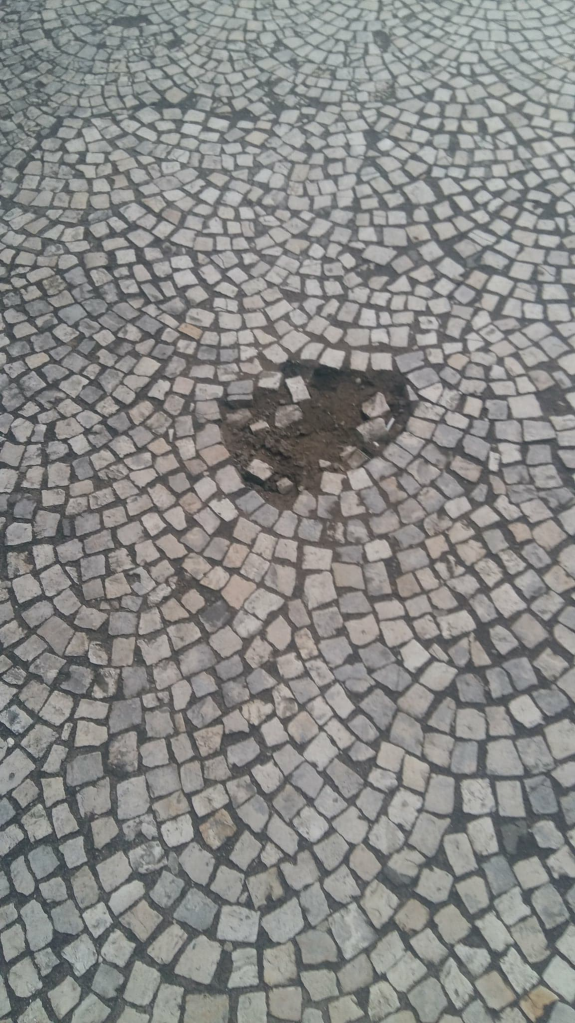 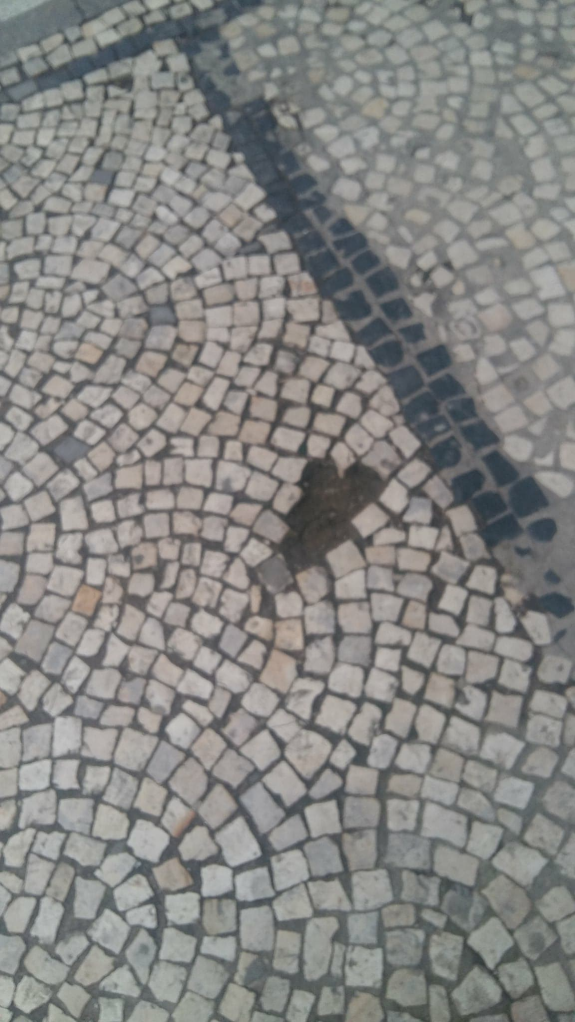 